Friday 15th May 2020WALT write a storyTasks:  complete the warm up activity below and then begin your story using your plan from yesterday. Don’t forget to use some of the high level sentence structures from your up-levelling sentences activity.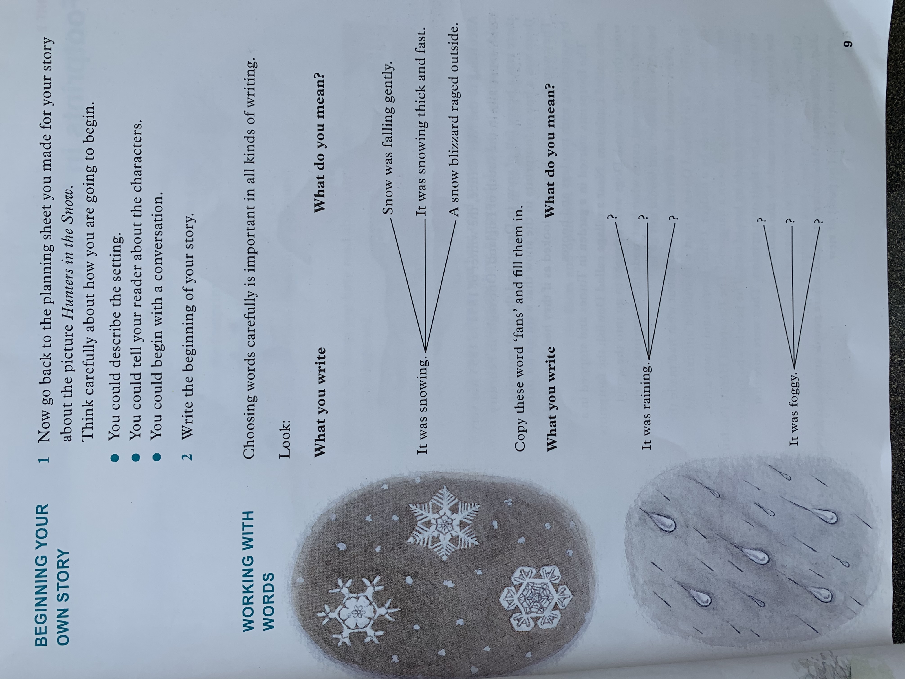 